/fli6«o aLdf sDkgL lnld6]8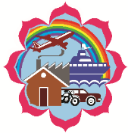 /f=aL=s+= ejg, /fdzfxky, sf7df8f}+, g]kfn         kmf]gM )!–$@%**^^ ˆofS; )!–$@%*&@!                    E-mailM info@rbcl.gov.np, Website: www.rbcl.gov.npbfaL kmf/fd-;+3Lo lghfdtL ;]jfdf sfo{/t :yfoL sd{rf/Lx?sf] ;fd'lxs b'3{6gf aLDff_g]kfn ;/sf/, ;+3Lo dfldnf tyf ;fdfGo k|zf;g dGqfnosf] gfddf ;+3Lo lghfdtL ;]jfdf sfo{/t sd{rf/Lx?sf] ;fd'lxs b'3{6gf aLDff o; sDkgLdf ul/Psf]df ;f]sf] lgDg adf]lhd bfaL kmf/fd / cfjZos sfuhft ;lxt tf]lsPsf] ;do leq bfaL k]z u/]sf] 5' . pkrf/df ;+nUg lrlsT;s -8fS6/_ n] eg]{ d]l8sn l;kmfl/;d >L÷>LdtL÷;'>L ================================================================================================= la/fdL÷3fOt] eO{ pkrf/ u/fPsf] k|dfl0ft ub{5' . la/fdL÷3fOt]sf] cj:yf ljj/0fM ==================================================================================================== ===============================================================================================================================================================================================================================================================================================================================================================================================================================================.lrlsT;ssf] gfd, y/ MlrlsT;ssf] x:tfIf/ M 						NMC /lhi6«]zg g+= / 5fk M							===================================ldlt M 								                   c:ktfnsf] 5fk ============================================================================================================d dfly pNn]lvt b'3{6gfaf6 rf]6k6s nflu÷3fOt] eO{ la/fdL k/]sf] ;fy} dnfO{ yfxf eP;Dd÷d}n] hfg];Dd ;a} ljj/0f 7Ls ;fFrf] ePsf] :jLsf/ ub{5' . dfly pNn]lvt /sd s'g}klg lgsfo jf aLdf sDkgLdf bfaL gu/]sf] :j3f]if0ff ub{5' .k'gZr M d}n] lgDg sfuhftx? o;} kmf/fd ;fy k]z u/]sf] 5' Ms_ l8:rfh{ ;d/L -c:ktfn egf{ ePsf] eP_, v_ cf}ifwf]krf/sf] ;Ssn lan / k|]:s[K;gx?,u_ Nofj l/kf]6{ tyf cGo ;Ssn l/kf]6{x?,  3_ sd{rf/Lsf] gful/stf, kl/rokqsf] k|ltlnlk,ª_ sfo{/t sfof{nosf[] b'3{6gf l;kmfl/z kq k|ltlnlk,r_ b'3{6gfsf] xsdf k|x/L k|ltj]bg -b'3{6gfsf] k|s[lt cg';f/_k|ltlnlk5_ b'3{6gfaf6 d[To' ePdf M  	!_ xsjfnfsf] lgj]bg, gful/stf, gftf k|dfl0ft kq k|ltlnlk -gftf gv'n]sf] jf PseGbf a9L xsjfnf ePsf] cj:yfdf dfq_, 		@_ d[To'btf{sf] k|dfl0ft k|ltlnlk, d[tssf] gful/stfsf] k|dfl0ft k|ltlnlk,#_ kf]i6df6{d l/kf{]6, 36gf:yn k|s[lt d'r'Nsf, nf; ;gfvt kqsf] k|dfl0ft k|ltlnlk,		$_ c:ktfnaf6 hf/L ePsf] d[To' k|df0fkqsf] k|dfl0ft k|ltlnlk,%_ xsjfnfsf] kl/ro v'Ng] k|df0fkq -gful/stf_ tyf Psf3/ kl/jf/sf] gftf k|dfl0ft kq k|ltlnlk  . 		^_ aLldt÷xsjfnfsf] a}+s vftf g+=, zfvfsf] laj/0f ;lxt -r]ssf] a'lemg] kmf]6f]slk_aLldtsf] gfd M ;ª+\3Lo dfldnf tyf ;fdfGo k|zf;g dGqfno , l;+xb/jf/ .aLldtsf] gfd M ;ª+\3Lo dfldnf tyf ;fdfGo k|zf;g dGqfno , l;+xb/jf/ .aLdfn]v g+=  M KTM/MISC/GPA/F/78/79/00185aLdfn]v g+=  M KTM/MISC/GPA/F/78/79/00185aLldtsf] gfd M ;ª+\3Lo dfldnf tyf ;fdfGo k|zf;g dGqfno , l;+xb/jf/ .aLldtsf] gfd M ;ª+\3Lo dfldnf tyf ;fdfGo k|zf;g dGqfno , l;+xb/jf/ .aLdf bfaL g+= MaLdf bfaL g+= MaLldtsf] gfd M ;ª+\3Lo dfldnf tyf ;fdfGo k|zf;g dGqfno , l;+xb/jf/ .aLldtsf] gfd M ;ª+\3Lo dfldnf tyf ;fdfGo k|zf;g dGqfno , l;+xb/jf/ .aLdf bfaL ldlt MaLdf bfaL ldlt M!sd{rf/Lsf] JolQmut ljj/0f !  gfd y/ M!  >Ldfg\÷>LdtL÷xsjfnfsf] gfd y/ M!  :yfoL 7]ufgf M!  sfo{/t sfof{nosf] gfd M!  sfo{/t sfof{nosf] 7]ufgf M!  sd{rf/Lsf] kl/rokq÷;+s]t g+= M!  df]jfO{n÷;Dks{ g+= M@b'3{6gf ;DaGwL ljj/0f@  b'3{6gf ePsf] ldlt / ;do M@  b'3{6gf ePsf] :yfg M@  b'3{6gfsf] sf/0f M#c:ktfn egf{÷pkrf/ ePsf] eP ljj/0f#  c:ktfnsf] gfd M#  c:ktfn egf{ ePsf] ldlt M#  c:ktfnaf6 l8:rfh{ -lkmtf{_ ePsf] ldlt M$bfaLsf] ljj/0f M bfaLsf] ljj/0f M bfaLsf] ljj/0f M $ljj/0fclwsQd ;LdfbfaL /sd ?= -sDkgLn] eg]{_$s_ d[To' bfaL!),)),))).–$v_ :yfoL c+ue+u bfaL!),)),))).–$u_ kfly{j zl// Joj:yfkg vr{ bfaL!),))).–$3_ sfh lsl/of vr{ bfaL%),))).–$ª_ b'3{6gfaf6 >[lht rf]6k6ssf] cf}ifwf]krf/ bfaL!)),))).–$cf}ifwf]krf/ bfaLdf ;Ssn l8:rfh{ ;d/L, lan, /l;b tyf l/kf]6{sf ;fy} lrlsT;ssf] d]l8sn l;kmfl/; ;+nUg ug{'xf]nf .cf}ifwf]krf/ bfaLdf ;Ssn l8:rfh{ ;d/L, lan, /l;b tyf l/kf]6{sf ;fy} lrlsT;ssf] d]l8sn l;kmfl/; ;+nUg ug{'xf]nf .cf}ifwf]krf/ bfaLdf ;Ssn l8:rfh{ ;d/L, lan, /l;b tyf l/kf]6{sf ;fy} lrlsT;ssf] d]l8sn l;kmfl/; ;+nUg ug{'xf]nf .=====================================================sfof{nosf] gfd / 5fk           	      =========================            ldlt     ===============================bfaLstf{sf] x:tfIf/ 